                                         GMINA DYGOWO    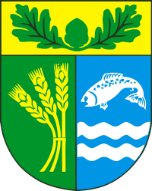 	
   	   ul. Kolejowa 1	                                                              tel.  (0-94) 358-41-95	   78 - 113 Dygowo      	                                                fax (0-94) 712-60-22 	   www.dygowo.pl	                                                e-mail:  ug@dygowo.pl                                                                      __________________________________                                                                                                                                      ___________________________________________________Dygowo 07.08.2020r. 2018r.                          W odpowiedzi na wniosek Osoba Prawna Szulc-Efekt sp. z o. o. Prezes Zarządu - Adam Szulc ul. Poligonowa 104-051 Warszawa  z dnia 7 sierpnia 2020 r. Gmina Dygowo informuje:§1) Jaką kwotę w ciągu ostatnich 5 miesięcy wydatkowała gmina na zakup środków do dezynfekcji rąk - tzw. metodą wcierania?  Wnioskodawca ma na myśli w tym przypadku wszystkie - chemiczne środki dezynfekcyjne i antyseptyczne - stosowane przez Urząd do higienicznej dezynfekcji rąk metodą wcierania.2.430,88  zł wydano na zakup środków do dezynfekcji rąk. Oprócz tego Urząd Gminy  i szkoły otrzymały spory zapas środka do dezynfekcji rozprowadzany centralnie przez instytucje rządowe.§2)  W trybie wyżej podanych podstaw prawnych wnosimy o udzielnie informacji publicznej kto jest ostatecznym użytkownikiem, płynów do dezynfekcji zakupywanych przez Urząd Gminy? Wnioskodawca ma na myśli w tym przypadku inter alia: Urzędników, Interesantów, Uczniów w szkołach (czasami szkoły realizują tego typu zakupy samoistnie z pominięciem Urzedu Gminy), Osoby odwiedzające jednostki kultury, Pensjonariusze gminnych domów pomocy społecznej, Innych odbiorców  - jakich? etc Urzędnicy, Interesanci, Pracownicy GOPS, klienci GOPS, pracownicy szkół, uczniowie, przedszkolaki, rodzice uczniów i przedszkolaków przebywający na terenie placówek rodzice §3) Czy wszystkie zakupywane środki dezynfekcyjne spełniają normy PN-EN 1500:2013 Nie jesteśmy w stanie potwierdzić, z etykiet wynika, że wszystkie mają nr pozwoleń na obrót produktem.§4) Czy urząd dba o komfort Osób/Dzieci dezynfekujących permanentnie dłonie wymagając aby w płynach do dezynfekcji znajdowały się odpowiedniej jakości środki nawilżające ? Nie stosowano tego kryterium§5) W kontekście wyżej powołanego pytania - jeżeli odbiorcami płynów dezynfekcyjnych są również uczniowie szkół lub dzieci w przedszkolu nadzorowanym przez Gminę - czy Zamawiający (Gmina) stosuje jakieś inne dodatkowe kryteria doboru płynów dezynfekujących - tak aby zapobiegać niepożądanym skutkom permanentnego stosowania środków do dezynfekcji rąk  u odbiorców szczególnie wrażliwych ? Do tej pory nie stosowane tego kryterium§6) Czy zakupywane przez Gminę środki do dezynfekcji posiadają pozwolenie na wprowadzenie do obrotu (..) standardowe czy tymczasowe ?Posiadają